 Утверждаю                           директор МБОУ СОШ №8                                   им. П.И. Кочерга с. Николаевка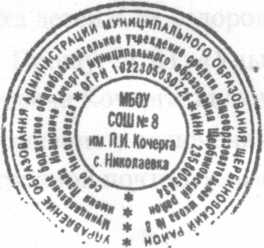 ____________________________   И.Г. Щеглова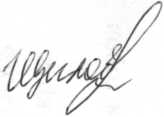 Перечень юридических лиц и индивидуальных предпринимателей,поставляющих (реализующих) пищевые продукты и продовольственное сырьё в МБОУ СОШ № 8 им. П.И. Кочерга с. Николаевка1ОО «Ирбис» г. Новороссийскмясо и мясные продукты1ОО «Ирбис» г. Новороссийсковощи и фрукты1ОО «Ирбис» г. Новороссийскбакалея1ОО «Ирбис» г. Новороссийсккондитерские изделия3ООО КППст. Старощербиновскаяхлеб3ООО КППст. Старощербиновскаяхлебобулочные изделия5ООО КалорияМолочная продукцияМолочко для детского питания